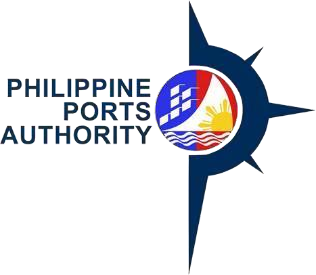 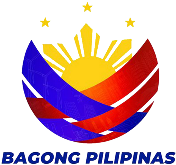 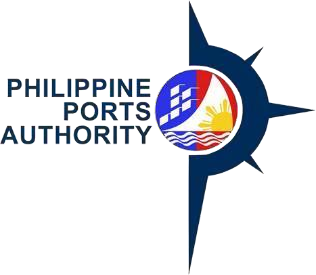 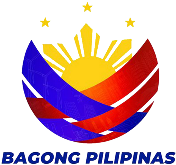 USER ACCOUNT REQUEST FORMDeclaration and Data Privacy Consent: The information I have given is true, correct, and complete. By submitting this form, I authorize the Philippine Ports Authority to collect, use, process and retain my personal data in accordance with the PPA’s Privacy Statement and for purposes specified in this form. Important Reminder:The information contained herein should be kept confidential and should be used solely by the employee whose name appears above. Should you fail to comply or should the security of your login credentials be compromised, your account will be locked out until such time that security is restored.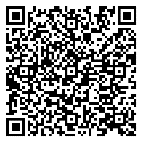 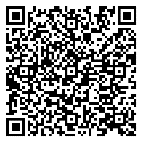 GENERAL INSTRUCTIONS:
Indicate date of request for System RoleFor the User Account Information, indicate the following:Name of employeeEmployee numberPositionDepartmentSite nameContact numberEmail addressDate employed in PPADate of birthAddressCheck type of update/role requested in the systemIndicate role/s to specify role other than those indicated in the Role boxIndicate new site nameIndicate mother’s full nameIndicate role/passwordPlace a check on following application system role/s requested:AFMSDMSRMSOREMSeAS/TAPPPSiPORTSWEBCOMMSYSOPCEEPMSIndicate remarks if anyIndicate name of person who accomplished the form and affix signature and thedate when the form was accomplishedIndicate the name of PPA authorized representative who approved the requestand affix signature and date when the request was approvedFor the system administration personnel, fill in the user log in name and initialpasswordFill in the name of the System Administrator and affix signature and dateimplementedIndicate the name of Central Facility Officer in Charge and affix signature and dateimplementedIndicate remarks if anyUAR No:UAR No:UAR No:UAR No:UAR No:UAR No:UAR No:Date:Date:Date:Date:USER ACCOUNT INFORMATIONUSER ACCOUNT INFORMATIONUSER ACCOUNT INFORMATIONUSER ACCOUNT INFORMATIONFile CopyNAME OF EMPLOYEE (Last name, First Name, Middle Name) *NAME OF EMPLOYEE (Last name, First Name, Middle Name) *NAME OF EMPLOYEE (Last name, First Name, Middle Name) *NAME OF EMPLOYEE (Last name, First Name, Middle Name) *NAME OF EMPLOYEE (Last name, First Name, Middle Name) *NAME OF EMPLOYEE (Last name, First Name, Middle Name) *NAME OF EMPLOYEE (Last name, First Name, Middle Name) *NAME OF EMPLOYEE (Last name, First Name, Middle Name) *NAME OF EMPLOYEE (Last name, First Name, Middle Name) *EMPLOYEE NO. *EMPLOYEE NO. *EMPLOYEE NO. *EMPLOYEE NO. *EMPLOYEE NO. *EMPLOYEE NO. *EMPLOYEE NO. *POSITION*POSITION*POSITION*POSITION*POSITION*POSITION*POSITION*POSITION*DEPARTMENT*DEPARTMENT*DEPARTMENT*SITE NAME*SITE NAME*SITE NAME*SITE NAME*SITE NAME*SITE NAME*CONTACT NUMBER*CONTACT NUMBER*CONTACT NUMBER*CONTACT NUMBER*CONTACT NUMBER*CONTACT NUMBER*CONTACT NUMBER*E-MAIL*E-MAIL*E-MAIL*E-MAIL*E-MAIL*E-MAIL*E-MAIL*E-MAIL*DATE EMPLOYED*DATE EMPLOYED*DATE EMPLOYED*DATE OF BIRTH*DATE OF BIRTH*DATE OF BIRTH*DATE OF BIRTH*DATE OF BIRTH*DATE OF BIRTH*ADDRESS*ADDRESS*ADDRESS*ADDRESS*ADDRESS*ADDRESS*ADDRESS*ADDRESS*ADDRESS*ADDRESS*ADDRESS*ADDRESS*ADDRESS*ADDRESS*ADDRESS*TYPE OF UPDATETYPE OF UPDATETYPE OF UPDATETYPE OF UPDATETYPE OF UPDATETYPE OF UPDATETYPE OF UPDATETYPE OF UPDATETYPE OF UPDATETYPE OF UPDATETYPE OF UPDATETYPE OF UPDATETYPE OF UPDATETYPE OF UPDATETYPE OF UPDATETYPE OF UPDATETYPE OF UPDATETYPE OF UPDATETYPE OF UPDATETYPE OF UPDATETYPE OF UPDATETYPE OF UPDATETYPE OF UPDATETYPE OF UPDATE New User Add Role Add Role Add Role Add Role Delete Role/s Delete Role/s Delete Role/s Change Site Change Site Change Role/Password Change Role/Password Change Role/Password Change Role/Password Change Role/Password Change Role/Password Change Role/Password Change Role/Password Change Role/Password Delete User Delete User Delete User Delete User Delete UserROLE/SUse this box to specify role other than those indicated in Roles boxROLE/SUse this box to specify role other than those indicated in Roles boxROLE/SUse this box to specify role other than those indicated in Roles boxROLE/SUse this box to specify role other than those indicated in Roles boxROLE/SUse this box to specify role other than those indicated in Roles boxROLE/SUse this box to specify role other than those indicated in Roles boxROLE/SUse this box to specify role other than those indicated in Roles boxROLE/SUse this box to specify role other than those indicated in Roles boxNEW SITE NAMENEW SITE NAMEMOTHER’S FULL MAIDEN NAMEFor verification purposesMOTHER’S FULL MAIDEN NAMEFor verification purposesMOTHER’S FULL MAIDEN NAMEFor verification purposesMOTHER’S FULL MAIDEN NAMEFor verification purposesMOTHER’S FULL MAIDEN NAMEFor verification purposesMOTHER’S FULL MAIDEN NAMEFor verification purposesMOTHER’S FULL MAIDEN NAMEFor verification purposesMOTHER’S FULL MAIDEN NAMEFor verification purposesMOTHER’S FULL MAIDEN NAMEFor verification purposes ROLE/PASSWORD ROLE/PASSWORD ROLE/PASSWORD ROLE/PASSWORD ROLE/PASSWORDAPPLICATION SYSTEM ROLESAPPLICATION SYSTEM ROLESAPPLICATION SYSTEM ROLESAPPLICATION SYSTEM ROLESAPPLICATION SYSTEM ROLESAPPLICATION SYSTEM ROLESAPPLICATION SYSTEM ROLESAPPLICATION SYSTEM ROLESAPPLICATION SYSTEM ROLESAPPLICATION SYSTEM ROLESAPPLICATION SYSTEM ROLESAPPLICATION SYSTEM ROLESAPPLICATION SYSTEM ROLESAPPLICATION SYSTEM ROLESAPPLICATION SYSTEM ROLESAPPLICATION SYSTEM ROLESAPPLICATION SYSTEM ROLESAPPLICATION SYSTEM ROLESAPPLICATION SYSTEM ROLESAPPLICATION SYSTEM ROLESAPPLICATION SYSTEM ROLESAPPLICATION SYSTEM ROLESAPPLICATION SYSTEM ROLESAPPLICATION SYSTEM ROLES  AFMS  General LedgerJournal Entry GroupJournal Approver GroupJournal Posting GroupReports and Inquiry GroupCOA GL Inquiry GroupPPA Tax User Validation GroupPPA Tax Purchasing PreparerFixed AssetsFA ManagerFA CustodianFA Inquiry  AFMS  General LedgerJournal Entry GroupJournal Approver GroupJournal Posting GroupReports and Inquiry GroupCOA GL Inquiry GroupPPA Tax User Validation GroupPPA Tax Purchasing PreparerFixed AssetsFA ManagerFA CustodianFA InquiryAccounts PayableInvoice Entry GroupInvoice Validation GroupInvoice Accounting Entry Creation GroupPayment Entry GroupPayment Accounting Entry GroupCOA AP Inquiry GroupFor COA only:COA FA Inquiry GroupAccounts PayableInvoice Entry GroupInvoice Validation GroupInvoice Accounting Entry Creation GroupPayment Entry GroupPayment Accounting Entry GroupCOA AP Inquiry GroupFor COA only:COA FA Inquiry GroupAccounts PayableInvoice Entry GroupInvoice Validation GroupInvoice Accounting Entry Creation GroupPayment Entry GroupPayment Accounting Entry GroupCOA AP Inquiry GroupFor COA only:COA FA Inquiry GroupAccounts PayableInvoice Entry GroupInvoice Validation GroupInvoice Accounting Entry Creation GroupPayment Entry GroupPayment Accounting Entry GroupCOA AP Inquiry GroupFor COA only:COA FA Inquiry GroupAccounts PayableInvoice Entry GroupInvoice Validation GroupInvoice Accounting Entry Creation GroupPayment Entry GroupPayment Accounting Entry GroupCOA AP Inquiry GroupFor COA only:COA FA Inquiry GroupAccounts ReceivableAR ManagerAR REMS Invoice ProcessorAR Manual Invoice ProcessorAR Manual Receipt ProcessorAR InquiryCOA AR Inquiry GroupBudget ModuleBudget Super UserBudget ApproverBudget PreparerBudget ReviewerAccounts ReceivableAR ManagerAR REMS Invoice ProcessorAR Manual Invoice ProcessorAR Manual Receipt ProcessorAR InquiryCOA AR Inquiry GroupBudget ModuleBudget Super UserBudget ApproverBudget PreparerBudget ReviewerAccounts ReceivableAR ManagerAR REMS Invoice ProcessorAR Manual Invoice ProcessorAR Manual Receipt ProcessorAR InquiryCOA AR Inquiry GroupBudget ModuleBudget Super UserBudget ApproverBudget PreparerBudget ReviewerPurchasingPO ApproverPO PreparerPR ApproverPR RequestorPO Accounting OfficerPO ReceiverFIRSTFIRST Accounting OfficerFIRST Invoicing UserFIRST Receipting UserPurchasingPO ApproverPO PreparerPR ApproverPR RequestorPO Accounting OfficerPO ReceiverFIRSTFIRST Accounting OfficerFIRST Invoicing UserFIRST Receipting UserPurchasingPO ApproverPO PreparerPR ApproverPR RequestorPO Accounting OfficerPO ReceiverFIRSTFIRST Accounting OfficerFIRST Invoicing UserFIRST Receipting UserPurchasingPO ApproverPO PreparerPR ApproverPR RequestorPO Accounting OfficerPO ReceiverFIRSTFIRST Accounting OfficerFIRST Invoicing UserFIRST Receipting UserPurchasingPO ApproverPO PreparerPR ApproverPR RequestorPO Accounting OfficerPO ReceiverFIRSTFIRST Accounting OfficerFIRST Invoicing UserFIRST Receipting UserPurchasingPO ApproverPO PreparerPR ApproverPR RequestorPO Accounting OfficerPO ReceiverFIRSTFIRST Accounting OfficerFIRST Invoicing UserFIRST Receipting UserPurchasingPO ApproverPO PreparerPR ApproverPR RequestorPO Accounting OfficerPO ReceiverFIRSTFIRST Accounting OfficerFIRST Invoicing UserFIRST Receipting UserPurchasingPO ApproverPO PreparerPR ApproverPR RequestorPO Accounting OfficerPO ReceiverFIRSTFIRST Accounting OfficerFIRST Invoicing UserFIRST Receipting UserPurchasingPO ApproverPO PreparerPR ApproverPR RequestorPO Accounting OfficerPO ReceiverFIRSTFIRST Accounting OfficerFIRST Invoicing UserFIRST Receipting UserPurchasingPO ApproverPO PreparerPR ApproverPR RequestorPO Accounting OfficerPO ReceiverFIRSTFIRST Accounting OfficerFIRST Invoicing UserFIRST Receipting UserCash ManagementCM ManagerCM ProcessorCM InquiryCOA CM Inquiry GroupPEMSWorkplan ManagerInvoice ProcessorProject InquiryePAYMENT Finance OfficerCash ManagementCM ManagerCM ProcessorCM InquiryCOA CM Inquiry GroupPEMSWorkplan ManagerInvoice ProcessorProject InquiryePAYMENT Finance OfficerCash ManagementCM ManagerCM ProcessorCM InquiryCOA CM Inquiry GroupPEMSWorkplan ManagerInvoice ProcessorProject InquiryePAYMENT Finance OfficerCash ManagementCM ManagerCM ProcessorCM InquiryCOA CM Inquiry GroupPEMSWorkplan ManagerInvoice ProcessorProject InquiryePAYMENT Finance Officer   DMSDMS AdministratorDMS ManagerDMS Personnel RMSRMS AdministratorRMS Officer   DMSDMS AdministratorDMS ManagerDMS Personnel RMSRMS AdministratorRMS Officer   DMSDMS AdministratorDMS ManagerDMS Personnel RMSRMS AdministratorRMS Officer   DMSDMS AdministratorDMS ManagerDMS Personnel RMSRMS AdministratorRMS OfficerOREMSREMS AGMO OfficerREMS CSD OfficerREMS ApproverREMS SupervisorREMS OfficerREMS Operations OfficerREMS Police OfficerEngineering OfficerOREMSREMS AGMO OfficerREMS CSD OfficerREMS ApproverREMS SupervisorREMS OfficerREMS Operations OfficerREMS Police OfficerEngineering OfficerOREMSREMS AGMO OfficerREMS CSD OfficerREMS ApproverREMS SupervisorREMS OfficerREMS Operations OfficerREMS Police OfficerEngineering OfficerOREMSREMS AGMO OfficerREMS CSD OfficerREMS ApproverREMS SupervisorREMS OfficerREMS Operations OfficerREMS Police OfficerEngineering OfficerOREMSREMS AGMO OfficerREMS CSD OfficerREMS ApproverREMS SupervisorREMS OfficerREMS Operations OfficerREMS Police OfficerEngineering Officer  eAS/TAPPPS OGM Officer AGMO Officer PMO Manager POSD Officer OCBS Officer LSD Officer TD Officer PMO Officer PMO Port Police  eAS/TAPPPS OGM Officer AGMO Officer PMO Manager POSD Officer OCBS Officer LSD Officer TD Officer PMO Officer PMO Port Police  eAS/TAPPPS OGM Officer AGMO Officer PMO Manager POSD Officer OCBS Officer LSD Officer TD Officer PMO Officer PMO Port Police  eAS/TAPPPS OGM Officer AGMO Officer PMO Manager POSD Officer OCBS Officer LSD Officer TD Officer PMO Officer PMO Port Police  eAS/TAPPPS OGM Officer AGMO Officer PMO Manager POSD Officer OCBS Officer LSD Officer TD Officer PMO Officer PMO Port Police  eAS/TAPPPS OGM Officer AGMO Officer PMO Manager POSD Officer OCBS Officer LSD Officer TD Officer PMO Officer PMO Port Police   iPORTS Terminal Manager Harbor Master Finance Officer Finance Manager Others ___________________   iPORTS Terminal Manager Harbor Master Finance Officer Finance Manager Others ___________________   iPORTS Terminal Manager Harbor Master Finance Officer Finance Manager Others ___________________   iPORTS Terminal Manager Harbor Master Finance Officer Finance Manager Others ___________________   iPORTS Terminal Manager Harbor Master Finance Officer Finance Manager Others ___________________   iPORTS Terminal Manager Harbor Master Finance Officer Finance Manager Others ___________________   iPORTS Terminal Manager Harbor Master Finance Officer Finance Manager Others ___________________   iPORTS Terminal Manager Harbor Master Finance Officer Finance Manager Others ___________________   iPORTS Terminal Manager Harbor Master Finance Officer Finance Manager Others ___________________WEBCOMMSYSWebCommSys UserWebCommSys RC/AU ManagerWebCommSys AdministratorWEBCOMMSYSWebCommSys UserWebCommSys RC/AU ManagerWebCommSys AdministratorWEBCOMMSYSWebCommSys UserWebCommSys RC/AU ManagerWebCommSys AdministratorWEBCOMMSYSWebCommSys UserWebCommSys RC/AU ManagerWebCommSys Administrator   OPCEAdminPPA ApproverHelpdeskPort User   OPCEAdminPPA ApproverHelpdeskPort User   OPCEAdminPPA ApproverHelpdeskPort User   OPCEAdminPPA ApproverHelpdeskPort User   OPCEAdminPPA ApproverHelpdeskPort User  EPMSEPMS ApproverEPMS OfficerEPMS Port Police  EPMSEPMS ApproverEPMS OfficerEPMS Port Police  EPMSEPMS ApproverEPMS OfficerEPMS Port Police  EPMSEPMS ApproverEPMS OfficerEPMS Port Police  EPMSEPMS ApproverEPMS OfficerEPMS Port Police  EPMSEPMS ApproverEPMS OfficerEPMS Port Police  PORT SAFETY SEAL  CERTIFICATIONPOSD OfficerPMO Officer  PORT SAFETY SEAL  CERTIFICATIONPOSD OfficerPMO Officer  PORT SAFETY SEAL  CERTIFICATIONPOSD OfficerPMO Officer  PORT SAFETY SEAL  CERTIFICATIONPOSD OfficerPMO Officer  PORT SAFETY SEAL  CERTIFICATIONPOSD OfficerPMO Officer  PORT SAFETY SEAL  CERTIFICATIONPOSD OfficerPMO Officer  PORT SAFETY SEAL  CERTIFICATIONPOSD OfficerPMO Officer  PORT SAFETY SEAL  CERTIFICATIONPOSD OfficerPMO Officer  PORT SAFETY SEAL  CERTIFICATIONPOSD OfficerPMO OfficerREMARKSREMARKSREMARKSREMARKSREMARKSREMARKSREMARKSREMARKSREMARKSREMARKSREMARKSREMARKSREMARKSREMARKSREMARKSREMARKSREMARKSREMARKSREMARKSREMARKSREMARKSREMARKSREMARKSREMARKSAUTHORIZATIONAUTHORIZATIONAUTHORIZATIONAUTHORIZATIONAUTHORIZATIONAUTHORIZATIONAUTHORIZATIONAUTHORIZATIONAUTHORIZATIONAUTHORIZATIONAUTHORIZATIONAUTHORIZATIONAUTHORIZATIONAUTHORIZATIONAUTHORIZATIONAUTHORIZATIONAUTHORIZATIONAUTHORIZATIONAUTHORIZATIONAUTHORIZATIONAUTHORIZATIONAUTHORIZATIONAUTHORIZATIONAUTHORIZATIONREQUESTED BY:                  EMPLOYEE’S SIGNATURE                                            REQUESTED BY:                  EMPLOYEE’S SIGNATURE                                            REQUESTED BY:                  EMPLOYEE’S SIGNATURE                                            REQUESTED BY:                  EMPLOYEE’S SIGNATURE                                            REQUESTED BY:                  EMPLOYEE’S SIGNATURE                                            REQUESTED BY:                  EMPLOYEE’S SIGNATURE                                            REQUESTED BY:                  EMPLOYEE’S SIGNATURE                                            REQUESTED BY:                  EMPLOYEE’S SIGNATURE                                            REQUESTED BY:                  EMPLOYEE’S SIGNATURE                                            APPROVED BY: (RC HEAD) (Signature over printed name)APPROVED BY: (RC HEAD) (Signature over printed name)APPROVED BY: (RC HEAD) (Signature over printed name)APPROVED BY: (RC HEAD) (Signature over printed name)APPROVED BY: (RC HEAD) (Signature over printed name)APPROVED BY: (RC HEAD) (Signature over printed name)APPROVED BY: (RC HEAD) (Signature over printed name)APPROVED BY: (RC HEAD) (Signature over printed name)APPROVED BY: (RC HEAD) (Signature over printed name)APPROVED BY: (RC HEAD) (Signature over printed name)APPROVED BY: (RC HEAD) (Signature over printed name)DATEDATEDATEFOR SYSTEM ADMINISTRATION PERSONNEL ONLYFOR SYSTEM ADMINISTRATION PERSONNEL ONLYFOR SYSTEM ADMINISTRATION PERSONNEL ONLYFOR SYSTEM ADMINISTRATION PERSONNEL ONLYFOR SYSTEM ADMINISTRATION PERSONNEL ONLYFOR SYSTEM ADMINISTRATION PERSONNEL ONLYIMPLEMENTATIONIMPLEMENTATIONIMPLEMENTATIONIMPLEMENTATIONIMPLEMENTATIONUSER LOGIN DETAILS (as defined in the system)USER LOGIN DETAILS (as defined in the system)USER LOGIN DETAILS (as defined in the system)USER LOGIN DETAILS (as defined in the system)USER LOGIN DETAILS (as defined in the system)USER LOGIN DETAILS (as defined in the system)USER LOGIN DETAILS (as defined in the system)USER LOGIN DETAILS (as defined in the system)USER LOGIN DETAILS (as defined in the system)IMPLEMENTED BY:SYSTEMS ADMINISTRATOR          IMPLEMENTED BY:SYSTEMS ADMINISTRATOR          IMPLEMENTED BY:SYSTEMS ADMINISTRATOR          IMPLEMENTED BY:SYSTEMS ADMINISTRATOR          IMPLEMENTED BY:SYSTEMS ADMINISTRATOR          IMPLEMENTED BY:SYSTEMS ADMINISTRATOR          IMPLEMENTED BY:SYSTEMS ADMINISTRATOR          IMPLEMENTED BY:SYSTEMS ADMINISTRATOR          IMPLEMENTED BY:SYSTEMS ADMINISTRATOR          IMPLEMENTED BY:SYSTEMS ADMINISTRATOR          IMPLEMENTED BY:SYSTEMS ADMINISTRATOR          USER LOGIN NAMEUSER LOGIN NAMEUSER LOGIN NAMEUSER LOGIN NAMEUSER LOGIN NAMEUSER LOGIN NAMEUSER LOGIN NAMEUSER LOGIN NAMEUSER LOGIN NAMEIMPLEMENTED BY:SYSTEMS ADMINISTRATOR          IMPLEMENTED BY:SYSTEMS ADMINISTRATOR          IMPLEMENTED BY:SYSTEMS ADMINISTRATOR          IMPLEMENTED BY:SYSTEMS ADMINISTRATOR          IMPLEMENTED BY:SYSTEMS ADMINISTRATOR          IMPLEMENTED BY:SYSTEMS ADMINISTRATOR          IMPLEMENTED BY:SYSTEMS ADMINISTRATOR          IMPLEMENTED BY:SYSTEMS ADMINISTRATOR          IMPLEMENTED BY:SYSTEMS ADMINISTRATOR          IMPLEMENTED BY:SYSTEMS ADMINISTRATOR          IMPLEMENTED BY:SYSTEMS ADMINISTRATOR          DATEDATEDATEINITIAL PASSWORDINITIAL PASSWORDINITIAL PASSWORDINITIAL PASSWORDINITIAL PASSWORDINITIAL PASSWORDINITIAL PASSWORDINITIAL PASSWORDINITIAL PASSWORD   NOTED BY:MANAGER   NOTED BY:MANAGER   NOTED BY:MANAGER   NOTED BY:MANAGER   NOTED BY:MANAGER   NOTED BY:MANAGER   NOTED BY:MANAGER   NOTED BY:MANAGER   NOTED BY:MANAGER   NOTED BY:MANAGER   NOTED BY:MANAGER           DATE           DATE           DATEREMARKSREMARKSREMARKSREMARKSREMARKSREMARKSREMARKSREMARKSREMARKS   NOTED BY:MANAGER   NOTED BY:MANAGER   NOTED BY:MANAGER   NOTED BY:MANAGER   NOTED BY:MANAGER   NOTED BY:MANAGER   NOTED BY:MANAGER   NOTED BY:MANAGER   NOTED BY:MANAGER   NOTED BY:MANAGER   NOTED BY:MANAGER           DATE           DATE           DATEREMARKSREMARKSREMARKSREMARKSREMARKSREMARKSREMARKSREMARKSREMARKS	OPERATION	OPERATION RESOURCES RESOURCESSERVICES DIVISIONSERVICES DIVISIONSERVICES DIVISION